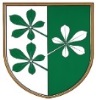 OBČINA KIDRIČEVOOdbor za družbene dejavnostiKopališka ul. 142325 KidričevoŠtev. 011-2/2019Z  A  P  I   S   N  I  K2. redne seje odbora za družbene dejavnosti, ki je bila, dne 8.5..2019 ob 19. uri v sejni sobi Občine KidričevoPrisotni:  Bogdan Potočnik, Romana Bosak, Silva Orovič Serdinšek, Simona Gaiser, Karmen Modec; Zdenka FrankSejo je vodil predsednik odbora za družbene dejavnosti gospod Bogdan Potočnik. Dnevni red:1. Pregled in potrditev zapisnika 1. redne seje odbora2. Odpiranje prispelih prijav na javni razpis za sofinanciranje humanitarnih, invalidskih in zdravstvenih organizacij in društev3. Odpiranje prispelih prijav na javni razpis za sofinanciranje programov aktivnega preživljanja prostega     časa4. Odpiranje prispelih prijav na javni razpis za izbor in sofinanciranje spremljajočih prireditev ob občinskem prazniku v letu 20195. Sklep o normativih in vrstah oddelkov PE Vrtca Kidričevo v šolskem letu 2019/20206. Sklep o normativnih in vrstah oddelkov v enoti Vrtca Cirkovce v šolskem letu 2019/20207. Predlog plačila dodatnih storitev za mesec marec občanki občine Kidričevo8. Letno poročilo Lekarn Ptuj za leto 20189. Program dela in finančni načrt Lekarn Ptuj za leto 201910. Letno poročilo ZD Ptuj za leto 201911. Program dela in finančni načrt ZD Ptuj za leto 201912. Poročilo o delu OZRK Ptuj za leto 201813. RaznoDnevni red se potrdiAd. 1Na zapisnik 1. redne seje odbora za družbene dejavnosti ni bilo pripomb. SKLEP: Odbor za družbene dejavnosti potrjuje zapisnik 1. redne seje odbora.Sklep je bil soglasno sprejet. Glasovalo je 5 članov odbora. Ad. 2Odbor za družbene dejavnosti se je v uvodoma seznanil, da je na razpis za sofinanciranje programov humanitarnih, invalidskih in zdravstvenih organizacij in društev, prispelo 12 prijav. Vse prijave so bile pravočasne.Odbor za družbene dejavnosti je nato pričel z odpiranjem prispelih prijav po vrtnem redu prispetja. Odbor za družbene dejavnosti se je razdelil v dve skupini, ki so prispele vloge pregledovali.  Medobčinsko društvo invalidov Ptuj. Odbor za družbene dejavnosti ugotavlja, da vloga ni popolna. Vlogo je potrebno dopolniti s sledečim:- seznam članov iz občine Kidričevo je potrebno dopolniti z navedbo bivališča- v vsakem sklopu prijavljenega programa je potrebno navesti kraj izvajanja in finančno konstrukcijo za vsak sklop posebej- obrazec 3 Program dela za leto 2019 je potrebno dopolniti s programom aktivno življenje in delo- manjka verificirana pogodba o sofinanciranju programa.Društvo  upokojencev Kidričevo. Odbor za družbene dejavnosti ugotavlja, da je vloga popolna. Društvo Invalid Kidričevo. Odbor za družbene dejavnosti ugotavlja, da vloga ni popolna.Vlogo je potrebno dopolniti s sledečim:- iz obrazca 4 ni razvidno, ali so programi namenjeni članom društva ali širši javnosti, če so programi namenjeni širši javnosti, je potrebno izpolniti še obrazec št. 5. OOKR Kidričevo. Odbor za družbene dejavnosti ugotavlja, da vloga ni popolna.Vlogo je potrebno dopolniti s sledečim:- manjka verificirana pogodba o sofinanciranju programov- obrazec 3 Program dela za leto 2019 je potrebno dopolniti s programi izobraževanje  (iz obrazca št. 4)- izdelati finančno konstrukcijo za vsak program posebej.KO Rdečega križa Cirkovce. Odbor za družbene dejavnost je pri pregledu vloge ugotovila, da vloga ni popolna.Vlogo je potrebno dopolniti s sledečim- obrazec 3 Program dela za leto 2019 je potrebno dopolniti s programi izobraževanja ( iz obrazca št. 4)- obrazec št. 5 je potrebno dopolniti tako, da se navede utemeljitev izobraževanja za širšo javnost za vsak izobraževalni program posebej- poslat verificirano pogodbo o sofinanciranju programaŽupnijska karitas Cirkovce. Odbor za družbene dejavnosti ugotavlja, da je vloga popolna. Društvo upokojencev Lovrenc na Dr. polju. Odbor za družbene dejavnosti ugotavlja, da vlog ni popolna. Vlogo je potrebno dopolniti s sledečim:- obrazec 3 Program dela za leto 2019 je potrebno dopolniti s programi izobraževanja  (iz obrazca št. 4)Župnijska karitas Lovrenc na Dr. polju. Odbor za družbene dejavnosti ugotavlja, da vloga ni popolna. Vlogo je potrebno dopolniti s sledečim:- manjka verificirana pogodba o sofinanciranju dejavnostiDruštvo upokojencev Cirkovce. Odbor za družene dejavnosti ugotavlja, da vloga ni popolna. Vlogo je potrebno dopolniti s sledečim:- na osnovnem obrazcu ni navedeno število aktivnih članov iz občine Kidričevo- seznam članov društev je potrebno izdelati pregledno (navedli ste jih kot prosti spis), tako, da bo mogoče ugotovili število članov ter navesti bivališče oziroma kraj bivanja posameznih članov društva. Združenje multiple skleroze. Odbor za družbene dejavnosti ugotavlja, da vloga ni popolna. Vlogo je potrebno dopolniti s sledečim:- Program dela dopolniti tako, da boste navedli kraj v Občini Kidričevo, v katerem se posamezni program izvaja- Program izobraževanje (obrazec št. 4) vpisati v program dela (obrazce št. 1)- finančno konstrukcijo izdelati za vsak program posebej- program izobraževanja za širšo javnost (obrazec št. 5) vpisati tudi v program izobraževanja, (obrazec št. 4).Župnijska karitas Kidričevo. Odbor za družbene dejavnosti ugotavlja, da vloga ni popolna. Vlogo je potrebno dopolniti s sledečim:- navesti kraj izvajanja programov – obrazce št. 3- za programe izobraževanja izpolniti obrazec št. 4, če so ti namenjeni širši javnosti pa še obrazec št. 5- manjka verificirana pogodbo o sofinanciranju programov. Klub rejniških družin Maribor.Vloga za sofinanciranje se zavrne, saj ne izpolnjuje pogojem javnega razpisa. Program se ne izvaja na območju občine Kidričevo, prav tako v klubu ni občanov iz občine Kidričevo. SKLEP: Odbor za družbene dejavnosti sprejme, da se prijavitelje, ki niso podali popolnih vlog pozove, da le te dopolnijo v roku 8 dni od prejema Sklepa za dopolnitev vloge. Vloga Kluba rejniških družin Maribor se zavrne, ker ne izpolnjuje razpisnih pogojev, saj v kljub ni vključenih članov iz občine Kidričevo, prav tako se programi ne izvajajo na območju občine Kidričevo. Sklep je bil soglasno sprejet. Ad. 3Odbor za družene dejavnosti ugotavlja, da sta na razpis za sofinanciranje programov aktivnega preživljanja prostega časa v času počitnic prispeli dve prijavi. Obe prijavi sta bili pravočasni. Odbor za nato pričel z odpiranjem in pregledovanje prispelih prijav na javni razpis po vrstnem redu prispetja. Na razpis sta se prijaviliPlaninsko društvo Občine Kidričevo. Odbor ugotavlja, da je vloga popolna. Prijavitelj je prijavil izvedbo planinskega tabora na Rogli v času od 24.6. do 28.6.2019. Navajajo, da se bo tabora udeležilo 30 otrok starih od 7 do 14 let ter 3 do 4 strokovni spremljevalci.Gasilka zveza Kidričevo. Odbor ugotavlja da je vloga popolna. Prijavitelj je prijavil izvedbo tabora mladine 2019 na Rogli v času od 26.8. do 30.8.2019. Navajajo, da se bo tabora udeležilo predvidoma 80 otrok in 10 strokovno usposobljenih spremljevalcev. Odbor za družbene dejavnosti je nato pričel z vrednotenjem prijavljenih programov po merilih iz javnega razpisa.Planinsko društvo občine Kidričevo je zbralo 80 točkGasilska zveza Kidričevo je zbrala  90 točkGlede na določbe razdelitve sredstva iz samega javnega razpisa je bil sprejetSKLEP: Odbor za družbene dejavnosti v skladu z javnim razpisom za sofinanciranje programov aktivnega preživljanja prostega časa v času počitnic v letu 2019 sprejme, da se1. Vlogi Planinskega društva občine Kidričevo se ugodi. Za izvedbo planinskega tabora se Planinskemu društvu občine Kidričevo dodelijo sredstva v višini 400. evrov. 2. Vlogi Gasilske zveze Kidričevo se ugodi. Za izvedbo tabora mladine 2019 se Gasilski zvezi Kidričevo dodelijo sredstva v višini 600. evrov. Sklep je bil soglasno sprejet. Ad. 4Odbor za družbene dejavnosti se je seznanil, da je na razpis za izvedbo in sofinanciranje spremljajočih prireditev ob občinskem prazniku prispelo 11 prijav. Vse prijave so bile podane pravočasno. Odbor za družbene dejavnosti je nato pričel z odpiranjem in pregledovanjem prispelih prijav na javni razpis po vrstnem redu prispetja. Na razpis so se prijaviliŠportna zveza občine Kidričevo, katera je prijavila izvedbo prireditve »športni vikend«, dne 8.6.2019 ob 10 uri v športni dvorani Kidričevo. Odbor za družbene dejavnosti je pri pregledu vloge ugotovil, da je le ta popolna.  Namiznoteniški klub Cirkovce, kateri je prijavil izvedbo prireditve »občinski turnir v namiznem tenisu), dne 21.6.2019 ob 14 uri v dvorana Cirkovce. Odbor za družbene dejavnosti ugotavlja, da vloga ni popolna. Vlogo je potrebno dopolniti z verificirano pogodbo o organizaciji in sofinanciranju spremljajočih prireditev ob občinskem prazniku. Ribiško društvo Šterntal, kateri je prijavil izvedbo prireditve »občinsko ribiško tekmovanje in dan odprtih vrat« dne 15.6.2019 ob 8 uri v učilnici v naravi – boldirjevi jami. Odbor za družbene dejavnosti ugotavlja, da je vloga popolna.  Društvo upokojencev Lovrenc na Dr. polju, je prijavilo izvedbo prireditve »tekmovanje v visečem kegljanju« pri domu Društva upokojencev Lovrenc na Dr. polju. Odbor za družbene dejavnosti ugotavlja, da prijavitelj ni naveden datuma in ure prireditve. Odbor predlaga, da je prireditev 13. ali 14. junija.Gasilska zveza Kidričevo, je prijavila izvedbo »gasilskega tekmovanja GZ Kidričevo«, dne 22.6.2019 ob 9. uri v Šikolah. Odbor za družbene dejavnosti ugotavlja, da vloga prijavitelja ni popolna. Vlogo je potrebno dopolniti z verificirano pogodbo o organizaciji in sofinanciranju spremljajočih prireditev ob občinskem prazniku.Lovska družina Boris Kidrič Hajdina, je prijavila izvedbo prireditve »streljanje na glinaste golobe«. Odbor za družbene dejavnosti ugotavlja, da vloga prijavitelja ni popolna. Vlogo je potrebno dopolniti z- verificirano pogodbo o organizaciji in sofinanciranju spremljajočih prireditev ob občinskem prazniku.- navesti datum in uro tekmovanja. Odbor predlaga, da bi bilo tekmovanje 16.6.2019 ob 9. uri na strelišču LD Hajdina. Društvo podeželskih žena in deklet občine Kidričevo je prijavilo izvedbo prireditve »kmečke igre«, dne 9.6.2019 ob 14. uri na igrišču pri Osnovni šoli Cirkovce. Odbor za družbene dejavnosti ugotavlja, da vloga ni popolna. Vlogo je potrebno dopolniti z - verificirano pogodbo o organizaciji in sofinanciranju spremljajočih prireditev ob občinskem prazniku.Združenje za medsosedsko pomoč Strojni krožek Dravsko polje, je poslal prijavo za izvedbo »6. srečanja oltajmerjev traktoristov«, dne 9.6.2019 ob 9. uri na igrišču pri Osnovni šoli Cirkovce. Odbor za družbene dejavnosti ugotavlja, da vlog ni popolna. Vlogo je potrebno dopolniti z- verificirano pogodbo o organizaciji in sofinanciranju spremljajočih prireditev ob občinskem prazniku.Športno društvo Šikole, je poslalo prijavo za izvedbo prireditve »otroški piknik z napihljivimi igrali«, dne 15.6.2019 ob 13. uri na igrišču v Šikolah. Odbor za družbene dejavnosti ugotavlja, da vloga ni popolna. Vlogo je potrebno dopolniti z- verificirano pogodbo o organizaciji in sofinanciranju spremljajočih prireditev ob občinskem prazniku.Športno društvo Apače, je prijavilo izvedbo prireditve »«občinski turnir v petakni«, dne 8.6.2019 ob 16. uri, v Športnem parki Apače. Odbor za družbene dejavnosti ugotavlja, da vloga ni popolna. Vlogo je potrebno dopolniti z- verificirano pogodbo o organizaciji in sofinanciranju spremljajočih prireditev ob občinskem prazniku.Športno društvo Mladinec Lovrenc na Dr. polju, je prijavil izvedbo prireditve »nočni turnir v malem nogometu« dne, 21.6.2019 ob 20. uri v Športnem parku Lovrenc na Dr. polju. Odbor za družbene dejavnosti ugotavlja, da vloga ni popolna. Vlogo je potrebno dopolniti z- verificirano pogodbo o organizaciji in sofinanciranju spremljajočih prireditev ob občinskem prazniku.Po pregledu vlog je bil sprejetSKLEP: Odbor za družbene dejavnosti zadolži občinsko upravo, da prijavitelje, ki niso imeli popolni vlog pozove, da le te v roku 8 dni dopolnijo. Sklep je bil soglasno sprejet. SKLEP: Odbor za družbene dejavnosti sprejme, da se v letu 2019 sofinancirajo spremljajoče prireditve ob občinskem prazniku:Športni vikend v izvedbi Športne zveze občine KidričevoObčinski turnir v petanki, v izvedbi Športnega društva Apače6. srečanje otajmerjev traktorjev, v izvedbi Strojnega krožka Dravsko poljeKmečke igre, v izvedbi Društva podeželskih žena in deklet občine KidričevoTekmovanje v viseče kegljanju, v izvedbi Društva upokojencev Lovrenc na Dr. poljuObčinsko ribiško tekmovanje in dan odprtih vrat, v izvedbi Ribiškega društva ŠterntalOtroški piknik z napihljivimi igrali v izvedbi Športnega društva ŠikoleStreljanje na glinaste golobe, v izvedbi Lovske družine Boris Kidriče, HajdinaObčinski turnir v namiznem tenisu v izvedbi Namiznoteniškega kluba CirkovceNočni turnir v malem nogometu v izvedbi Športnega društva Mladinec Lovrenc na Dr. poljuGasilsko tekmovanje GZ Kidričevo, v izvedbi Gasilske zveze Kidričevo. Višina sredstev sofinanciranja posamezne prireditve se določi s posebnim sklepom po prejemu poročila o izvedbi prireditve. Sklep je bil soglasno sprejet. Ad. 5Osnovna šola Kidričevo je podlaga predlog normativov in vrste oddelkov v Poslovni enoti vrtca Kidričevo. V šolskem letu 20109/2020 predlagajo odprtje novega 11 oddelka, kateri bi naj bil v prostorih Osnovne šole Kidričevo in za katerega imajo tudi ustrezno prosto mesto. Zdenka Frank je povedala, da je za šolsko leto 209/2020 bilo v vrtec vpisanih veliko več otrok, kot je prosih mest v vrtcu. Predlog je, da se odpre dodatni oddelek v Osnovni šoli Kidričevo, v katerega pa bi vključili nesprejete otroke iz obeh vrtcev. Kljub temu pa ne bodo sprejeti vsi otroki iz občine Kidričevo.  Iz predloga šole je tudi razvidno, da predlagajo poveča normativ v vseh oddelkih za dva otroka, prav tako pa so vsi homogeni oddelki. Člani odbora na predlog niso imeli pripomb. SKLEP: Odbor za družbene dejavnosti predlaga občinskemu svetu občine Kidričevo, da sprejme Sklep o normativih normativov in vrste oddelkov v Poslovni enoti Vrtca pri Osnovni šoli  Kidričevo za šolsko leto 2019/2020.Sklep je priloga in sestavni del tega sklepa. Sklep je bil soglasno sprejet. Ad. 6Osnovna šola Cirkovce je podala predlog za potrditev normativov in vrste oddelkov v enoti vrtca Osnovne šole Cirkovce za šolsko leto 2019/2020.Osnovna šola predlaga, da se v šolskem letu 2019/2020 potrdijo 3 homogeni oddelki I. starostnega obdobje in v II. starostnem obdobju 1 homogeni in 1 heterogeni oddelek. Pri vseh oddelkih razen v enem oddelku I. starostnega obdobja predlagajo povečan normativ + 2. S predstavniki sveta zavoda, sveta staršev in ravnateljico je bilo dogovorjeno, da se zaradi veliko večjega vpisa otrok v vrtec, kot bi lahko zagotovili prostih mest predlaga povečan normativ, peti oddelke pa je tudi v novem šolskem letu v prostorih Osnovne šole Cirkovce. Člani odbora na podani predlog niso imeli pripomb. SKLEP: Odbor za družbene dejavnosti predlaga občinskemu svetu občine Kidričevo, da sprejme Sklep o normativih normativov in vrste oddelkov v Enoti Vrtca pri Osnovni šoli  Cirkovce za šolsko leto 2019/2020.Sklep je priloga in sestavni del tega sklepa. Sklep je bil soglasno sprejet. Ad. 7Dom upokojencev Ptuj je poslal vlogo za plačilo dodatne oskrbe za varovanko Mijan Genovefo.Zdenka Frank je člane odbora seznanila, da bi bila po pojasnilu Doma upokojencev Ptuj, morala biti prestavljena v drugo kategorijo, kjer je zaradi večje oskrbe cena višja cca 150 evrov. Kar pa se oskrbovanki stanje izboljšuje, predlagajo, da se je v mesecu marcu plačajo dodatne storitve višini 77,25 eur, v naslednjih mesecih pa cca 20 evrov, saj potrebuje pomoč samo še pri hranjenju. Člani odbora so o predlogu razpravljali in sprejeliSKLEP: Odbor za družbene dejavnosti sprejme, da se stanovalki Doma upokojencev Ptuj, gospe Genovefi Mijan prizna dodatna oskrba v mesecu marcu v višini 77,25 eur, in v nadaljnjih mesecih v višini dodatne oskrbe cca 20. evrov. Sklep je bil soglasno sprejet. Ad. 8Odbor za družbene dejavnosti je obravnaval letno poročilo Lekarn Ptuj za leto 2018. Člani odbora za družbene dejavnosti na podano poročilo  niso imeli pripomb. SKLEP: Odbor za družbene dejavnosti na podano Letno poročilo Lekarn Ptuj za leto 2018 ni imel pripomb in nanj dajo soglasje.  Sklep je bil soglasno sprejet. Ad. 9Odbor za družbene dejavnosti je obravnaval Program dela in finančni načrt Lekarn Ptuj za leto 2019. Člani odbora za družbene dejavnosti niso imeli pripomb na Program dela in finančni načrt Lekarn Ptuj za leto 2019.SKLEP: Odbor za družbene dejavnosti soglaša s Programom dela in finančnim načrtom Lekarn Ptuj za leto 2019.Sklep je bil soglasno sprejet. Ad.10Odbor za družbene dejavnosti je obravnaval letno poročilo JZ Zdravstveni dom Ptuj. Člani odbora za družbene dejavnosti niso imeli pripomb na podano letno poročilo. SKLEP: Odbor za družbene dejavnosti ni imel pripomb na Letno poročilo JZ Zdravstveni dom Ptuj za leto 2018 in k njemu daje soglasje. Sklep je bil soglasno sprejet. Ad. 11Odbor za družbene dejavnosti je obravnaval Program dela in finančni načrt za leto 2019 Zdravstvenega doma Ptuj. Člani odbora za program dela in finančni načrt niso imeli pripomb. SKLEP: Odbor za družbene dejavnosti soglaša s Programom dela in finančnim načrtom JZ Zdravstveni dom Ptuj za leto 2019. Odbor za družbene dejavnosti daje soglasje, da se iz presežka sredstev nabavi novo reševalno vozilo. Sklep je bil soglasno sprejet. Ad. 12Odbor za družbene dejavnosti je obravnaval poročilo o delu v letu 2018 Območnega združenja RK Ptuj. Glede predloga, da se povečajo sredstva sofinanciranja programa na 1 evro po prebivalcu pa je odbor predlagal, da sofinanciranje ostane na ravni leta 2018. SKLEP: Odbor za družbene dejavnosti sprejme, da višina sofinanciranja programov Območnega združenja RK Ptuj ostaja na ravni iz leta 2018.Sklep je bil soglasno sprejet. Ad. 13Gospod Bogdan Potočnik je članom odbora predlaga, da se udeležujejo prireditev, ki jih organizirajo društva. Seja je bila zaključena ob 21.15 uri. Zdenka Frank;							Bogdan Potočnik;zapisnik sestavila						predsednik								odbora za družbene dejavnosti 